Сумська міська радаVІІІ СКЛИКАННЯ XIX СЕСІЯРІШЕННЯРозглянувши звернення юридичної особи, надані документи, відповідно до статей 12, 42, 92, 122, частини шостої статті 123, пункту 6 частини третьої статті 186 Земельного кодексу України, частини четвертої статті 15 Закону України «Про доступ до публічної інформації», протоколу засідання постійної комісії з питань архітектури, містобудування, регулювання земельних відносин, природокористування та екології Сумської міської ради від 30.11.2021 № 41, керуючись пунктом 34 частини першої статті 26 Закону України «Про місцеве самоврядування в Україні», Сумська міська рада ВИРІШИЛА:Затвердити проект землеустрою щодо відведення земельної ділянки та надати об’єднанню співвласників багатоквартирного будинку                                «Перемоги 2-2» (43842813)  в постійне користування земельну ділянку за адресою: м. Суми, вул. Перемоги, 2, кадастровий номер 5910136600:22:039:0021, площею 0,3347 га, категорія та цільове призначення земельної ділянки: землі житлової та громадської забудови, для будівництва і обслуговування багатоквартирного житлового будинку з об’єктами торгово-розважальної та ринкової інфраструктури.Сумський міський голова					Олександр ЛИСЕНКОВиконавець: Клименко Юрій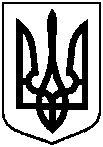 від 23 лютого 2022 року  № 2940-МРм. СумиПро затвердження проекту землеустрою щодо відведення земельної ділянки та надання її в постійне користування об’єднанню співвласників багатоквартирного будинку   «Перемоги 2-2»  за     адресою: м. Суми, вул. Перемоги, 2, площею 0,3347 га